Читаем детям, читаем вместе с детьми.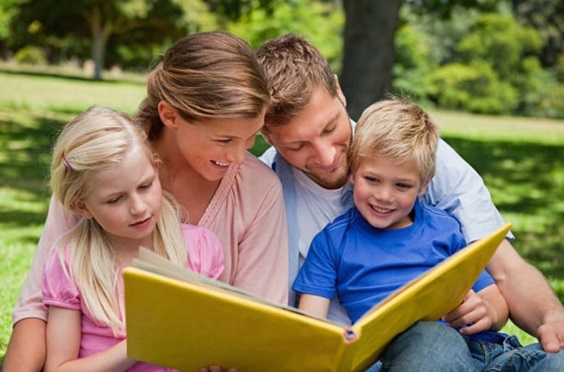 Детский интерес к книге на первых порах полностью зависит от взрослых, от их умения выбрать книгу, прочитать ее вслух, поговорить о ней. Как читать эту книгу ребенку? Как добиться того, чтобы малыш заинтересовался ею? Самый главный способ — это чтение вслух.Продолжительность и, если можно так выразиться, «количество чтения», зависят от возраста и индивидуальных особенностей ребенка, от сложности книги, от эмоционального настроя малыша именно в этот момент и, конечно, от ваших способностей к чтению. Но в любом случае надо соблюдать одно главное правило: чтение книги должно быть для ребенка праздником. Не случайным развлечением, не просто приобретением информации, а именно праздником, и большой радостью.Чтение вслух — дело не простое. И сложность здесь даже не столько в умении делать необходимые паузы и делить текст на смысловые куски. Гораздо важнее самому понять и почувствовать стиль автора, понять главную идею произведения. А это уже подскажет нужную интонацию.Есть детские книги, которые необходимо перечитывать по нескольку раз. Иногда это получается само собой: ребенок очень полюбил книгу, сам просит почитать ее еще и еще. Иногда это вызвано важностью и нужностью книги, ее глубоким и серьезным содержанием. Но и в том и в другом случае обязательно надо соблюдать меру. Нельзя, чтобы одна книга заслонила все другие.Дошкольникам совсем не обязательно читать только те книжки, которые можно прочитать за один раз. Детям можно читать и объемные книги, даже такие, в которых несколько сот страниц. Такие книги для малышей тоже есть, например всем известная книга английского писателя А. Милна «Винни-Пух и все-все-все». Конечно, чтение такой большой книги растянется на долгое время и сам способ этого чтения должен быть особый. Читать надо маленькими кусочками, так, чтобы одно приключение кончалось, а следующее начиналось, чтобы у детей не пропадал интерес к проделкам забавного Винни-Пуха. Нужно постараться, чтобы ребенок стал как бы полноправным членом сказочной компании, сжился с героями этой сказки. Может быть, в этом поможет плюшевый медвежонок, который до того просто лежал в ящике для игрушек. Теперь назовите его Винни-Пухом. Может быть, найдутся в игрушках малыша и все друзья Винни-Пуха, а чудесный лес можно нарисовать или сделать из кубиков, или просто из стульев. Ребенок с большим нетерпением будет ждать продолжения чтения и все, что было прочтено раньше, запомнит лучше, особенно если играть и распевать веселые бурчалки, шумелки и пыхтелки — песенки медвежонка. Малыш полюбит Винни-Пуха и будут с удовольствием слушать эту книгу хоть целый год.Но просто прочитать книгу, даже очень выразительно, поиграть в ее героев недостаточно. С ребёнком необходимо еще поговорить о книжке, поговорить в самом процессе чтения.Вообще нужно стараться всегда читать малышу  «не просто так». Рассматривать вместе иллюстрации и разговаривать про них. Вспоминать похожие, живые, жизненные ситуации. Придумывать продолжения рассказов или представлять себя на месте действующих лиц, т.е. всячески стимулировать и пробуждать детскую активность, детскую творческую фантазию.Разговоры о книгах, безусловно, должны иметь и чисто педагогическую направленность. Как ребенок запомнил содержание рассказа? Как понял его? Сумеет ли связно пересказать, ответить на вопросы? Если сумеет, то попробуйте предложить ему пофантазировать: сочинить продолжение рассказа или свой рассказ, сказку. Так чтение будет способствовать развитию памяти, связной речи, логического мышления.Читать книги малышам очень интересно. И здесь взрослый может проявить все свои таланты и умения. Давайте пофантазируем, какие возможности таит в себе, например, всем известная русская народная сказка «Три медведя» в обработке Л. Н. Толстого. Эта сказка маленькая, ее можно прочитать за десять минут. Прочитать — и все. А если поставить эту сказку в домашнем кукольном или теневом театре? Что ж, попробуем. Сначала надо распределить обязанности. Папа или старший брат пусть станет главным режиссером и постановщиком; мама вместе с бабушкой, сестрой и малышом — костюмерами; дедушка пусть готовит ширму и декорации. А куклы и медведь есть у каждого ребенка.Разучивание пьесы не составит труда. И взрослые, и маленькие участники спектакля быстро выучат слова своей роли и с восторгом будут вопрошать: «Кто сидел на моем стуле и сломал его?!» Если же все это покажется слишком трудным, можно поставить сказку и без кукол. Придумать для каждого исполнителя какую-нибудь характерную деталь туалета (кофту и платок для Настасьи Петровны, шляпу и пиджак - для Михаила Ивановича) и разыграть пьесу прямо в комнате, без сцены и декораций, или просто прочитать, сидя за столом.Можно и иначе познакомиться со сказкой «Три медведя». Сначала прочитать ее, а потом вылепить всех героев из пластилина, смастерить из картофеля, шишек, лоскутков и палочек.Из этих примеров видно, как можно читать книги малышам, читать так, чтобы вызвать у них стремление не расставаться с героями, продолжить действие книги, чтобы книжные герои не только запомнились, но и полюбились, чтобы малыш принял их в свою игру.Особого внимания заслуживают стихи, которые так близки детям. Иногда кажется, что в ритме стиха выражен сам ритм детского движения, мышления, биения детского сердца. Наверное, поэтому так легко, играючи, могут маленькие ребята запоминать стихотворные строки. Это происходит у них как будто непроизвольно. Но взрослые должны и здесь вмешиваться, осторожно и настойчиво отбирать для ребенка лучшие образцы детской поэзии, позаботиться о том, чтобы с возрастом расширился и круг поэтических привязанностей малыша. Диапазон здесь огромный. От стихотворной азбуки, которая весело и незаметно поможет ребенку выучить алфавит, до сюжетных длинных стихотворных сказок и произведений литературной классики.Взрослый, читающий ребенку книгу - это необходимое связующее звено, которое соединяет новую, только что возникшую жизнь малыша с бесконечным миром творчества, миром книги. И значение этой связи трудно переоценить.ПамяткаЧитайте только те книги, которые нравятся Вам. Выбирайте для чтения подлинно художественные произведения. Пусть ребёнок видит, какое удовольствие доставляет чтение.Отвечайте только на, те вопросы, которые по ходу сказки, рассказа, стихотворения малыш задает сам!Читайте с выражением, меняйте интонацию в зависимости от персонажа.Чтобы ребенок не терял интереса к книге, упрощайте текст. Показывайте иллюстрации.Когда читаете ребёнку, уберите из поля зрения игрушки и предметы, которые отвлекают малыша. Постарайтесь читать в тихом месте, и главное, не отвлекайтесь сами.Поощряйте ребенка пересказать хотя бы небольшой отрывок или дополнить Ваш рассказ.Читайте ребенку даже тогда, когда он научится читать сам. У ребенка будет поддерживаться желание узнавать из книг новое, развиваться художественный вкус. Читайте вслух! В дальнейшем эта потребность станет побуждать ребенка к чтению. Хорошо, если ежедневное чтение вслух войдет в привычку и станет традицией в вашей семье!Множество детских сказок с картинками можно найти на сайтах:http://sungir.ru/http://audioskazki.net/https://ozornik.net/